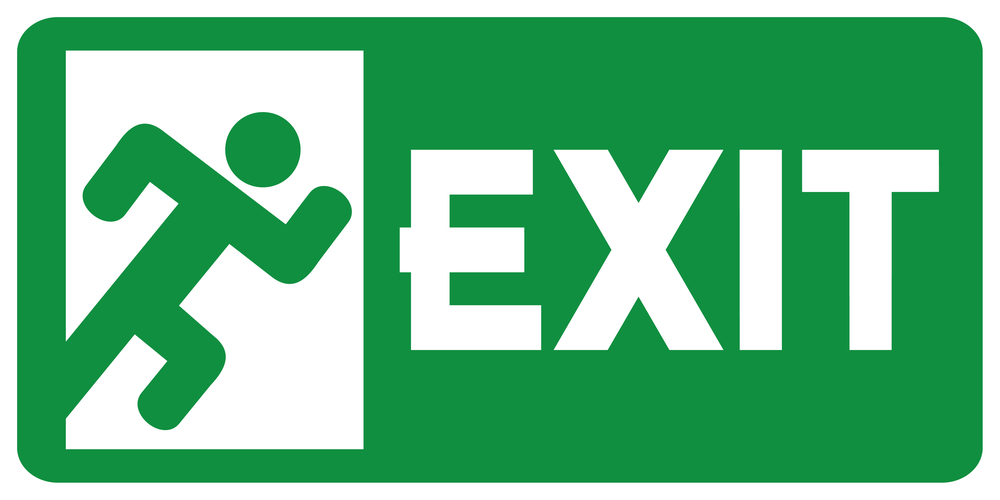 Directions:Demonstrate that you can open your combination lock alone.Demonstrate that you can open your combination lock while on your locker.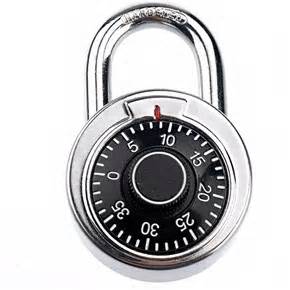 Open your lock:Open your lockerLock your lockerBack 21st Century Lesson Cycle Template21st Century Lesson Cycle Template21st Century Lesson Cycle TemplateGrade:   6-7                                                                  Subject:  Opening Your Locker                                                                                         Unit:   School Skills    Grade:   6-7                                                                  Subject:  Opening Your Locker                                                                                         Unit:   School Skills    Grade:   6-7                                                                  Subject:  Opening Your Locker                                                                                         Unit:   School Skills    Driving Question:Can you open your combination lock when it’s on your locker?Driving Question:Can you open your combination lock when it’s on your locker?Driving Question:Can you open your combination lock when it’s on your locker?Curriculum Outcomes: School skills relatedCurriculum Outcomes: School skills relatedCurriculum Outcomes: School skills relatedExpected Time:  1-30 minute session5 mins for video5-10 mins for review and instructional time 5-10 mins for practice and masteryCan return to homeroom after completing Exit PassExpected Time:  1-30 minute session5 mins for video5-10 mins for review and instructional time 5-10 mins for practice and masteryCan return to homeroom after completing Exit PassExpected Time:  1-30 minute session5 mins for video5-10 mins for review and instructional time 5-10 mins for practice and masteryCan return to homeroom after completing Exit PassResources:Instructional videoStudent’s own combination lockStudent lockersExit PassResources:Instructional videoStudent’s own combination lockStudent lockersExit PassResources:Instructional videoStudent’s own combination lockStudent lockersExit PassLesson ProcedureLesson Procedure21st century skillsTeacher does (I Do): Review the key words/concepts from “Opening a Lock”.  (left, right, zero, past the zero).Present key words/concepts on white board Present video for students to watch find, validate remember, understand  collaborate, communicate analyze, synthesize critical thinking evaluate, leverage create, publish citizenshipIndividual student work (You Do):Use steps from video and key words to practice opening their locks on their lockers. find, validate remember, understand  collaborate, communicate analyze, synthesize critical thinking evaluate, leverage create, publish citizenshipGroup work (We Do): If they are able to open their own lockers, use steps from video and key words to practice opening a peer’s locker.  find, validate remember, understand  collaborate, communicate analyze, synthesize critical thinking evaluate, leverage create, publish citizenshipLesson Wrap Up: Complete Exit Pass and return to homeroom.Lesson Wrap Up: Complete Exit Pass and return to homeroom.Lesson Wrap Up: Complete Exit Pass and return to homeroom.Differentiation/Modification/Enrichment: Sticky notes with key words on them:  left, right, the numbers in the combination, etc.Combination locks with one digit combination, rather than three digit combination.Practice opening their peer’s lockers.Differentiation/Modification/Enrichment: Sticky notes with key words on them:  left, right, the numbers in the combination, etc.Combination locks with one digit combination, rather than three digit combination.Practice opening their peer’s lockers.Differentiation/Modification/Enrichment: Sticky notes with key words on them:  left, right, the numbers in the combination, etc.Combination locks with one digit combination, rather than three digit combination.Practice opening their peer’s lockers.Assessment:  Demonstrate the can open and close their locker as an Exit Pass.Assessment:  Demonstrate the can open and close their locker as an Exit Pass.Assessment:  Demonstrate the can open and close their locker as an Exit Pass.Teacher Reflection: Teacher Reflection: Teacher Reflection: 